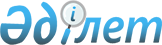 "2012 жылы әлеуметтік жұмыс орындарын ұйымдастыру туралы"
					
			Күшін жойған
			
			
		
					Жамбыл облысы Жамбыл ауданы әкімдігінің 2012 жылғы 11 қаңтардағы N 12 қаулысы. Жамбыл облысы Жамбыл ауданының Әділет басқармасында 2012 жылғы 7 ақпанда 6-3-137 нөмірімен тіркелді. Күші жойылды - Жамбыл ауданы әкімдігінің 2012 жылғы 29 мамырдағы № 202 қаулысымен      Еркерту. Күші жойылды - Жамбыл ауданы әкімдігінің 2012.05.29 № 202 қаулысымен.

      «Халықты жұмыспен қамту туралы» Қазақстан Республикасының 2001 жылғы 23 қаңтардағы Заңының 7 бабының 5-4) тармақшасына сәйкес, ««Халықты жұмыспен қамту туралы» Қазақстан Республикасының 2001 жылғы 23 қаңтардағы Заңын іске асыру жөніндегі шаралар туралы» Қазақстан Республикасы Үкіметінің 2001 жылғы 19 маусымдағы № 836 Қаулысына сәйкес, әлеуметтiк жұмыс орындарын ұйымдастыру мақсатында, Жамбыл ауданы әкімдігі ҚАУЛЫ ЕТЕДІ:



      1. Қосымшаға сәйкес 2012 жылға әлеуметтік жұмыс орындарын ұйымдастыратын жұмыс берушілердің тізбесі бекітілсін.



      2. Осы қаулының орындалуын бақылау аудан әкімінің орынбасары Үміткен Қапанқызы Наймановаға жүктелсін.



      3. Осы қаулы Әділет органдарында мемлекеттік тіркелген күннен бастап күшіне енеді, алғаш ресми жарияланғаннан кейін күнтізбелік он күн өткен соң қоланысқа енгізіледі және 2012 жылдың 4 қаңтарынан пайда болған қатынастарға таралады.

      

      Жамбыл ауданының әкімі                     Н.Календеров

Жамбыл ауданы әкімдігінің

2012 жылғы 11 қаңтар

№ 12 қаулысына қосымша 2012 жылға әлеуметтік жұмыс орындарын ұйымдастыратын жұмыс берушілердің тізбесі
					© 2012. Қазақстан Республикасы Әділет министрлігінің «Қазақстан Республикасының Заңнама және құқықтық ақпарат институты» ШЖҚ РМК
				№ п/пЖұмыс берушінің атауыКәсіп (лауазым)Ұйымдастырылатын жұмыс орындарының саныЕңбек ақы мөлшері (теңге)Жұмыстың ай бойынша ұзақтығы (ай)Мемлекеттік бюджет қаражатынан өтелетін айлық жалақының мөлшері (тенге)1.«Дәулет» шаруа қожалығыЖан-жақты жұмыскер34000012Алғашқы алты айда – жалақының елу пайызынан асырмай – 20000;

Кейінгі үш айда – жалақының отыз пайызынан асырмай – 12000;

Соңғы үш айда – жалақының он бес пайызынан асырмай – 6000.

Республикалық бюджет2«Ынтымақ» шаруа қожалығыЖан-жақты жұмыскер24000012Алғашқы алты айда – жалақының елу пайызынан асырмай – 20000;

Кейінгі үш айда – жалақының отыз пайызынан асырмай – 12000;

Соңғы үш айда – жалақының он бес пайызынан асырмай – 6000.

Республикалық бюджет3«Берікқожа» шаруа қожалығыЖан-жақты жұмыскер34000012Алғашқы алты айда – жалақының елу пайызынан асырмай – 20000;

Кейінгі үш айда – жалақының отыз пайызынан асырмай – 12000;

Соңғы үш айда – жалақының он бес пайызынан асырмай – 6000.

Республикалық бюджет 3«Берікқожа» шаруа қожалығы331939614500

Жергілікті бюджет4Жеке кәсіпкер «Қалыбекова»Жан-жақты жұмыскер24000012Алғашқы алты айда – жалақының елу пайызынан асырмай – 20000;

Кейінгі үш айда – жалақының отыз пайызынан асырмай – 12000;

Соңғы үш айда – жалақының он бес пайызынан асырмай – 6000.

Республикалық бюджет5Жеке кәсіпкер «Бұхарбеков.Б»Жан-жақты жұмыскер44000012Алғашқы алты айда – жалақының елу пайызынан асырмай – 20000;

Кейінгі үш айда – жалақының отыз пайызынан асырмай – 12000;

Соңғы үш айда – жалақының он бес пайызынан асырмай – 6000.

Республикалық бюджет6Жеке кәсіпкер «Садықов Б.А»Жан-жақты жұмыскер54000012Алғашқы алты айда – жалақының елу пайызынан асырмай – 20000;

Кейінгі үш айда – жалақының отыз пайызынан асырмай – 12000;

Соңғы үш айда – жалақының он бес пайызынан асырмай – 6000.

Республикалық бюджет7Жеке кәсіпкер «Салпагарова Люаза Махмутовна»Жан-жақты жұмыскер44000012Алғашқы алты айда – жалақының елу пайызынан асырмай – 20000;

Кейінгі үш айда – жалақының отыз пайызынан асырмай – 12000;

Соңғы үш айда – жалақының он бес пайызынан асырмай – 6000.

Республикалық бюджет8Жеке кәсіпкер «Шманова И.С»Жан-жақты жұмыскер44000012Алғашқы алты айда – жалақының елу пайызынан асырмай – 20000;

Кейінгі үш айда – жалақының отыз пайызынан асырмай – 12000;

Соңғы үш айда – жалақының он бес пайызынан асырмай – 6000.

Республикалық бюджет9Жеке кәсіпкер «Таза ауыл»Жан-жақты жұмыскер34000012Алғашқы алты айда – жалақының елу пайызынан асырмай – 20000;

Кейінгі үш айда – жалақының отыз пайызынан асырмай – 12000;

Соңғы үш айда – жалақының он бес пайызынан асырмай – 6000.

Республикалық бюджет10«Тұмар» шаруа қожалығыЖан-жақты жұмыскер24000012Алғашқы алты айда – жалақының елу пайызынан асырмай – 20000;

Кейінгі үш айда – жалақының отыз пайызынан асырмай – 12000;

Соңғы үш айда – жалақының он бес пайызынан асырмай – 6000.

Республикалық бюджет10«Тұмар» шаруа қожалығы731939614500

Жергілікті бюджет11«Данияр» шаруа қожалығыЖан-жақты жұмыскер44000012Алғашқы алты айда – жалақының елу пайызынан асырмай – 20000;

Кейінгі үш айда – жалақының отыз пайызынан асырмай – 12000;

Соңғы үш айда – жалақының он бес пайызынан асырмай – 6000.

Республикалық бюджет12Жеке кәсіпкер «Салемова Сания»Жан-жақты жұмыскер14000012Алғашқы алты айда – жалақының елу пайызынан асырмай – 20000;

Кейінгі үш айда – жалақының отыз пайызынан асырмай – 12000;

Соңғы үш айда – жалақының он бес пайызынан асырмай – 6000.

Республикалық бюджет 13«Бесағаш-Ынтымақ» шаруа қожалығыЖан-жақты жұмыскер731939614500

Жергілікті бюджет14«Наралы» шаруа қожалығы Жан-жақты жұмыскер631939614500

Жергілікті бюджет15«Жақсымбет» шаруа қожалығыЖан-жақты жұмыскер531939614500

Жергілікті бюджет16«Тұрсымбек» шаруа қожалығыЖан-жақты жұмыскер531939614500

Жергілікті бюджет17«Мирпочаева М.Я» шаруа қожалығыЖан-жақты жұмыскер331939614500

Жергілікті бюджет18«КазАгроДар» ауылдық тұтыну кооперативіЖан-жақты жұмыскер431939614500

Жергілікті бюджетБарлығыБарлығы77